关于选修类课程申请退课事宜的通知各院（部）：根据《哈尔滨工业大学本科课程考核与成绩管理办法补充规定》（校本教务[2021]4号）文件规定，自2021年秋季学期起，所有选修类课程成绩在学生个人成绩单中如实、完整体现。现就本学期选修类课程的退课申请事宜通知如下：一、课程类别及试听期限1. 学生可在试听期内申请退选专业限选、专业选修、文化素质选修、文化素质核心、新生研讨、创新创业、创新研修、创新实验、外专业课程。2. 试听期限：课程总学时少于32学时的，试听不多于4学时；课程总学时达到或多于32学时的，试听不多于8学时。二、申请流程1. 未经学校统一排定具体上课时间的课程（例如创新研修、创新实验等），须由任课教师登录本科教学管理与服务平台（http://jwts.hit.edu.cn），进入“教学任务”菜单下的“教学任务及学生信息”功能，点击课程任务后面的“设置退课时间”按钮（图标为“   ”），根据实际授课时间设定该课程允许学生申请退课的期限。如果授课教师不设置退课时间，则系统对相应课程不设限制，学生可随时申请退课。为保证教学过程的稳定，请各学院（部）务必督促授课教师尽快完成本项工作。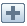 2. 学生登录登录本科教学管理与服务平台（http://jwts.hit.edu.cn），进入“学生选课”菜单下的“学生退课申请”功能，点击某门课程的“退课”按钮，并输入退课原因后保存、提交即可。3. 学生提交退课申请后，由教务处工作人员进行确认。确认后退课申请生效，学生所选课程自动删除。特此通知，请同学们务必全面衡量学习效果，在试听期内对感觉不适合修读的课程及时完成退课。操作过程中遇到问题请联系教务处注册考务中心（电话：0451-86402076，邮件：jwczckw@hit.edu.cn）。本科生院教务处2021年9月9日